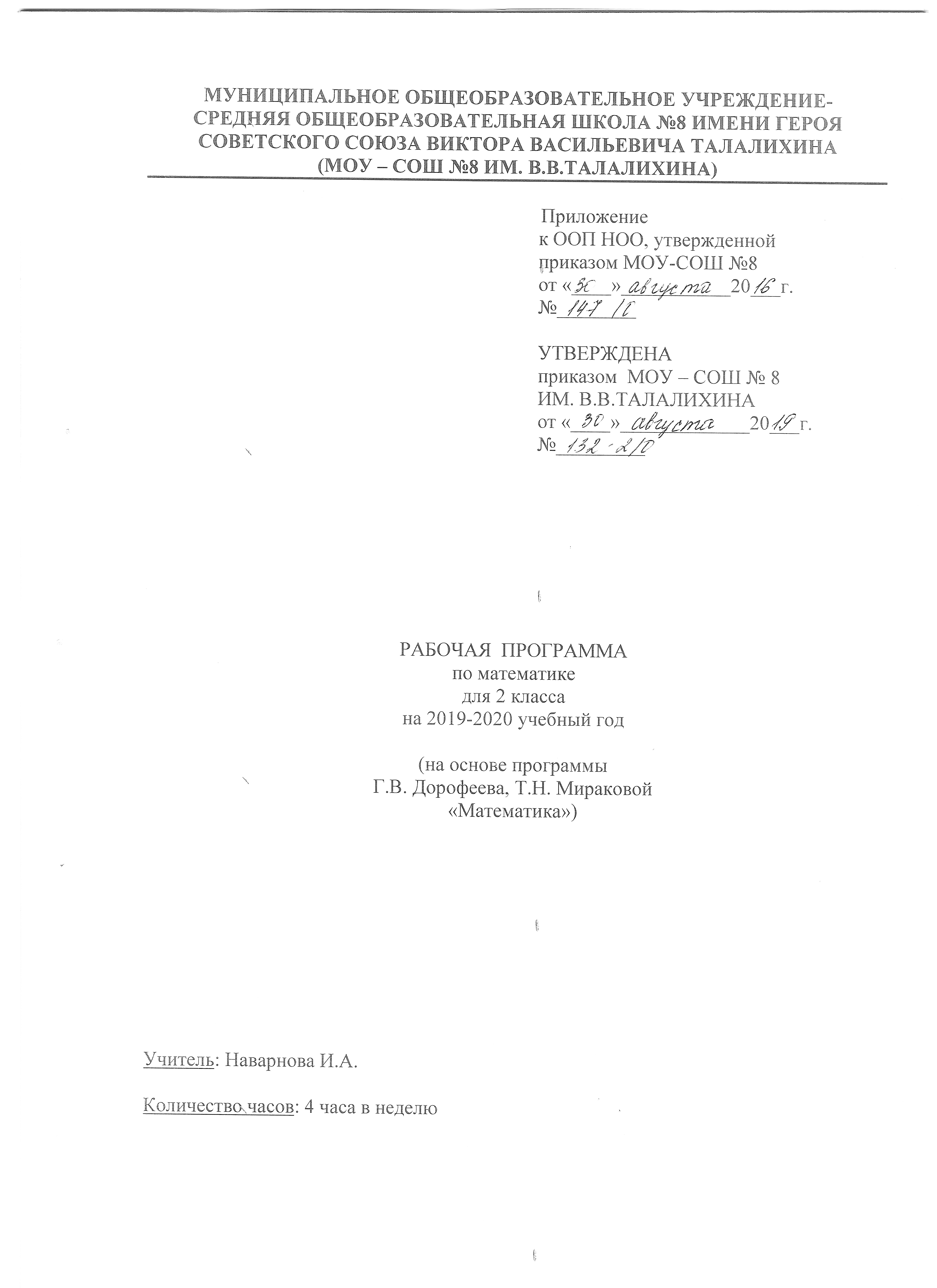 Пояснительная запискаРабочая программа по математике для 2 класса МОУ-СОШ №8 ИМ. В.В. ТАЛАЛИХИНА разработана на основе Федерального государственного образовательного стандарта начального общего образования, примерной программы по математике и программы «Математика», Г.В. Дорофеева, Т.Н. Мираковой, «Просвещение» 2014г. 	Программа реализуется по УМК «Перспектива». Для реализации содержания учебного предмета математика используется учебник Г.В. Дорофеева, Т.Н. Мираковой «Математика»для 2 класса. Место учебного предмета в учебном планеПо учебному плану МОУ-СОШ № 8 ИМ. В.В. ТАЛАЛИХИНА на изучение предмета «Математика» во 2 классе отводится 136 ч (4 ч в неделю, 34 учебные недели).Тематическое планированиеКалендарно-тематическое планированиеСписок литературы для учителяДорофеев Г.В., Миракова Т.Н., Бука Т.Б. Математика. Учебник. 2 класс, в 2-х частях, М.: Издательство «Просвещение», 2017 г.Дорофеев Г.В., Миракова Т.Н., Бука Т.Б. Математика. Рабочая тетрадь. 2 класс, в 2-х частях. М.: Издательство «Просвещение» 2018 г.Дорофеев Г.В., Миракова Т.Н. Математика. Методические рекомендации. 2 класс. М.: Издательство «Просвещение» 2016 г.Список литературы для обучающегосяДорофеев Г.В., Миракова Т.Н., Бука Т.Б. Математика. Учебник. 2 класс, в 2-х частях, М.: Издательство «Просвещение», 2017 г.Дорофеев Г.В., Миракова Т.Н., Бука Т.Б. Математика. Рабочая тетрадь. 2 класс, в 2-х частях. М.: Издательство «Просвещение» 2018 г.Перечень WEB-сайтов для дополнительного образования по предметуСайт Министерства образования и науки РФhttp://www.mon.gov.ruГазета «Математика» Издательский Дом «Первое сентября»http://www.math.1september.ruМатематика в школе - консультационный центрhttp://www.school.msu.ruСОГЛАСОВАНОзам. директора по УВР ___________ Ю. А. Сафронова«____» ____________ 20__г.СОГЛАСОВАНОруководитель ШМОучителей начальных классов___________ С.М.ЖучковаПротокол от«____» ____________ 20__г.№_____№Раздел, темаКоличество часовФорма контроля1Числа от 1 до 20. Число 0. Сложение и вычитание.14Входная контрольная работа.Контрольная работа №1 «Повторение изученного в 1 классе».                                    2Числа от 1 до 20. Число 0. Умножение и деление.26Контрольная работа №2 «Умножение».Контрольная работа №3 «Таблица умножения».3Числа от 1 до 20. Число 0. Деление.21Контрольная работа №4 «Табличные случаи деления на 2 и на 3. Задачи на деление».Административный контроль по итогамI полугодия. Контрольная работа № 5 «Табличные случаи умножения и деления».4Числа от 0 до 100. Нумерация.21Контрольная работа №6«Умножение и деление круглых чисел».5Числа от 0 до 100. Сложение и вычитание.38Контрольная работа №7«Сложение и вычитание с переходом через десяток».Комплексная срезовая работа.6Числа от 0 до 100. Умножение и деление.16Административный контроль по итогам года.Контрольная работа №8«Итоговое повторение».Итого136Из них 10№ урокаДата по плануДата по фактуТемаЭОРЧисла от 1 до 20. Число 0	Сложение и вычитание (14 ч)	Числа от 1 до 20. Число 0	Сложение и вычитание (14 ч)	Числа от 1 до 20. Число 0	Сложение и вычитание (14 ч)	Числа от 1 до 20. Число 0	Сложение и вычитание (14 ч)	Числа от 1 до 20. Число 0	Сложение и вычитание (14 ч)	102.09Сложение и вычитание чисел в пределах 20. Электронное приложение к учебнику Дорофеева Г.В., Мираковой Т.Н., Буки Т.Б. «Математика»203.09Компоненты действий сложения и вычитания. Электронноеприложениек учебнику304.09Сложение и вычитание чисел в пределах 20. Составныезадачи. Электронноеприложениек учебнику405.09Входная контрольная работа.509.09Анализ входной контрольной работы. Луч. 610.09Направления и лучи. Электронное приложение к учебнику711.09Числовойлуч. 812.09Нахождение суммы одинаковых слагаемых с помощью числового луча. Электронноеприложениек учебнику916.09Использование числового луча для нахождения суммы одинаковых слагаемыхЭлектронноеприложениек учебнику1017.09Обозначениелуча.Электронноеприложениек учебнику1118.09Замена числа суммой одинаковых слагаемых. Задачи в 2 действия. 1219.09Угол. Обозначение угла.Электронное приложение к учебнику1323.09Сумма одинаковых слагаемых.1424.09Контрольная работа №1. «Повторение изученного в 1 классе».Числа от 1 до 20. Число 0Умножение и деление (26 ч)Числа от 1 до 20. Число 0Умножение и деление (26 ч)Числа от 1 до 20. Число 0Умножение и деление (26 ч)Числа от 1 до 20. Число 0Умножение и деление (26 ч)Числа от 1 до 20. Число 0Умножение и деление (26 ч)1525.09Анализ контрольной работы. Конкретный смысл действия умножения.Электронноеприложениек учебнику1626.09Прием умножения с помощью сложения.1730.09Умножениечисла 2. 1801.10Умножение числа 2. Задачи на нахождение произведения.Электронноеприложениек учебнику1902.10Ломанаялиния. Обозначениеломаной. Электронноеприложениек учебнику2003.10Многоугольник.Электронноеприложениек учебнику2107.10Умножение числа 3. Задачи на нахождение произведения.Электронноеприложениек учебнику2208.10Умножениечисла 2 и числа 3. 2314.10Куб. Задачи на нахождение произведения.Электронноеприложениек учебнику2415.10Значения числовых выражений в 2 действия. Числовой луч.2516.10Умножениечисла 4.2617.10Умножение числа 4. Задачи на нахождение произведения.Электронноеприложениек учебнику2721.10Множители. Произведение.Электронное приложение к учебнику2822.10Контрольная работа №2 «Умножение». 2923.10Анализ контрольной работы.Задачи на нахождение произведения.3024.10Умножение числа 5. Проверочная работа "Устные арифметические действия в пределах 20"3128.10Умножение числа 5. Использование терминов «множители» и «произведение» при чтении записей.Электронноеприложениек учебнику3229.10Умножениечисла 6.3330.10Умножение числа 6. Использование терминов «множители» и «произведение» при чтении записей.Электронноеприложениек учебнику3431.10Умножениечисел 0 и 1.Электронноеприложениек учебнику3505.11Умножение чисел 7, 8, 9 и 10. 3606.11Задачи на нахождение произведения. Проверочная работа. Текстовые задачи.3707.11Анализ проверочной работы. Таблица умножения в пределах 20. 3811.11Урок повторения и самоконтроля по теме «Таблица умножения в пределах 20».3912.11Контрольная работа №3. «Таблица умножения».4013.11Анализ контрольной работы. Практическая работа «Куб».Числа от 1 до 20. Число 0Деление (21ч)Числа от 1 до 20. Число 0Деление (21ч)Числа от 1 до 20. Число 0Деление (21ч)Числа от 1 до 20. Число 0Деление (21ч)Числа от 1 до 20. Число 0Деление (21ч)4114.11Задачинаделение.4218.11Деление.4319.11Таблицаделенияна 2.4425.11Делениена 2.4526.11Пирамида. Задачинаделение.Электронноеприложениек учебнику4627.11Таблица деления на 3. 4728.11Деление на 3. Проверочная работа.4802.12Анализ проверочной работы. Задачи на деление.4903.12Контрольная работа №4 «Табличные случаи деления на 2 и на 3. Задачи на деление»5004.12Анализ контрольной работы Делимое. Делитель. Частное.Электронноеприложениек учебнику5105.12Задачи на деление. Использование терминов «делимое» и «делитель» при чтении записей.5209.12Деление на 4. Таблица деления на 4. Связь деления и умножения.5310.12Деление на 5. Таблица деления на 5. Задачинаделение.5411.12Порядоквыполнениядействий.5512.12Числовое выражение. Порядок выполнения действий.5616.12Делениена 6.5717.12Проверкаделенияумножением.Электронноеприложениек учебнику5818.12Административный контроль по итогамIполугодия. Контрольная работа № 5. «Табличные случаи умножения и деления».5919.12Анализ контрольной работы. Деление на 7, 8, 9 и 10.6023.12Практическая работа «Пирамида».6124.12Табличные случаи умножения и деления. Числа от 0 до 100Нумерация (21ч)Числа от 0 до 100Нумерация (21ч)Числа от 0 до 100Нумерация (21ч)Числа от 0 до 100Нумерация (21ч)Числа от 0 до 100Нумерация (21ч)6225.12Счет десятками.Электронноеприложениек учебнику6326.12Круглыечисла.6409.01Действия с круглымичислами.Электронноеприложениек учебнику6513.01Способ образования чисел, которые больше 20.Электронноеприложениек учебнику6614.01Образованиечисел, которыебольше 20.Электронноеприложениек учебнику6715.01Десятичный состав чисел, которые больше 20.6816.01Числа, которыебольше 20. Закрепление.6920.01Старинныемерыдлины.Электронноеприложениек учебнику7021.01Старинныемерыдлины. Закрепление.7122.01Метр.Электронноеприложениек учебнику7223.01Соотношение метра с сантиметром и дециметром.7327.01Пиктограмма.7428.01Столбчатаядиаграмма.Электронноеприложениек учебнику7529.01Приемыумножениякруглыхчисел.Электронноеприложениек учебнику7630.01Умножение круглых чисел.Проверочная работа.Текстовые задачи.7703.02Приемы деления круглых чисел.Электронное приложение к учебнику7804.02Деление круглых чисел. Проверочная работа.7905.02Анализ проверочной работы. Умножение и деление круглых чисел. Составныезадачи.Электронноеприложениек учебнику8006.02Контрольная работа №6. «Умножение и деление круглых чисел».8110.02Анализ контрольной работы. Умножение и деление круглых чисел.8211.02Практическая работа «Складывание модели куба из разных фигур».Числа от 0 до 100Сложение и вычитание (38 ч)Числа от 0 до 100Сложение и вычитание (38 ч)Числа от 0 до 100Сложение и вычитание (38 ч)Числа от 0 до 100Сложение и вычитание (38 ч)Числа от 0 до 100Сложение и вычитание (38 ч)8312.02Сложение без перехода через десяток вида 35+2, 2+35.Электронноеприложениек учебнику8413.02Сложение без перехода через десяток вида 60+24, 24+60. Устные и письменныеприемы.Электронноеприложениек учебнику8517.02Сложение без перехода через десяток. Закрепление.8618.02Сложение без перехода через десяток. Устные и письменные приемы. Проверочная работа.Арифметические действия вида 36+-20,25+-4, 44+-12".8719.02Анализ проверочной работы. Устные и письменные приемы сложения без перехода через десяток.Электронноеприложениек учебнику8825.02Вычитание без перехода через десяток вида 56-20, 56-2.Электронноеприложениек учебнику8926.02Вычитание без перехода через десяток.Составныезадачи.Электронноеприложениек учебнику9027.02Составные задачи на нахождение части от числа.9102.03Действия с величинами. Ломаные линии.9203.03Письменные приемы сложения и вычитания без перехода черездесяток. 9304.03Письменные приемы сложения с переходом через десяток вида 26+4.Электронноеприложениек учебнику9405.03Сложение и вычитание без перехода через десяток. Проверочнаяработа.9510.03Анализ проверочной работы. Письменные приемы сложения спереходом через десяток вида 34+16, 12+48.Электронноеприложениек учебнику9611.03Скобки.Электронноеприложениек учебнику9712.03Выражениясоскобками.9816.03Письменныеприемывычитаниявида 35-15.9917.03Устные и письменные приемы вычитания вида 30-4.10018.03Числовыевыражения.10119.03Запись решения задачи с помощью числового выражения.10223.03Устные и письменные приемы вычитания вида 60-17.10324.03Письменные приемы сложения с переходом через десяток вида 38+14.10425.03Длина ломаной. Проверочная работа Геометрические фигуры и величины10526.03Устные и письменные приемы сложения и вычитания.10630.03Контрольная работа №7«Сложение и вычитание с переходом через десяток».10731.03Анализ контрольной работы. Письменные приемы вычитания с переходом через десяток вида 32-5, 51-27.Электронноеприложениек учебнику10801.04Письменные приемы вычитания с переходом через десяток вида 32-5, 51-27. Закрепление.10902.04Задачи на нахождение неизвестного слагаемого.11006.04Сложение и вычитание двузначных чисел.11107.04Взаимно-обратные задачи.11213.04Рисуем диаграммы.Электронноеприложениек учебнику11314.04Прямой угол. Электронноеприложениек учебнику11415.04Сложение и вычитание двузначных чисел. Проверочная работа.Арифметические действия без перехода через десяток.11516.04Анализ проверочной работы.Сложение и вычитание двузначных чисел.11620.04Прямоугольник. Квадрат.11721.04Прямоугольник. Квадрат. Периметр.11822.04Прямоугольник. Квадрат. Периметр многоугольника.11923.04Периметр многоугольника.	12027.04Комплексная срезовая работа.Числа от 0 до 100Умножение и деление (16ч)Числа от 0 до 100Умножение и деление (16ч)Числа от 0 до 100Умножение и деление (16ч)Числа от 0 до 100Умножение и деление (16ч)Числа от 0 до 100Умножение и деление (16ч)12128.04Переместительное свойство умножения.Электронноеприложениек учебнику12229.04Умножениена 0 и на 1.Электронноеприложениек учебнику12330.04Час. Минута. Задачи на нахождение времени.Электронноеприложениек учебнику12406.05Определение времени по часам. Задачи на нахождение времени.Электронноеприложениек учебнику12507.05Задачи на увеличение и уменьшение числа в несколько раз.12612.05Задачи на увеличение и уменьшение числа на несколько единиц, в несколько раз.12713.05Задачи на увеличение и уменьшение числа в несколько раз. Закрепление.Электронноеприложениек учебнику12814.05Повторение приемов сложения и вычитания. Составные задачи.12918.05Административный контроль по итогам года. Контрольная работа №8. «Итоговое повторение».13019.05Анализ контрольной работы. Практическая работа «Построение диаграммы».13120.05Увеличение и уменьшение числа в несколько раз. Задачи в 2 действия.Электронноеприложениек учебнику13221.05Задачи на увеличение и уменьшение числа в несколько раз.13325.05Табличные случаи умножения и деления.13426.05Умножение и деление круглых чисел.13527.05Урок повторения и самоконтроля по теме «Умножение и деление».13628.05Игра-путешествие «В стране «Математика».